Proponowane aktywności z dzieckiem w domu.Temat kompleksowy: Dziecięce przyjaźnie.PONIEDZIAŁEK 01.06.2020r.Witam w poniedziałek! Zapraszam do wspólnej zabawy Zapoznanie z nazwą nowego miesiąca. Wypowiadanie nazwy miesiąca cicho, głośno; z podziałem na sylaby; różnicowanie głosek – pierwszej i ostatniej. Podawanie przykładów tego, co kojarzy się dzieciom z czerwcem, no. Dzień Dziecka, Dzień Ojca, koniec roku szkolnego, początek wakacji.Wskazanie w kalendarzu daty – 1 czerwca. Wypowiedzi dzieci na temat tego, kto obchodzi w tym dniu swoje święto. Wyjaśnieni, co oznacza, że święto dzieci jest świętem międzynarodowym.Słuchanie wiersza A. Widzowskiej „Dzieci na Ziemi”.Na kuli ziemskiej bawią się dzieci,Cieplutkie słonko dla nich wciąż świeci,A księżyc mruga oczkiem na niebieDo wszystkich dzieci, również do Ciebie.Zulu z Afryki chodzi po drzewach,A Chinka Inka jak ptaszek śpiewa.Eskimos Bubu gra w piłkę z foką,Na słoniu jeździ Hindus Namoko.Dzieci się różnią kolorem skóry,Jednak są dumne ze swej kultury.I choć w dziwacznych mówią językach,Pragną się bawić, tańczyć i brykać.Inka, Bubu, NamokoChcą być kochane, śmiać się szeroko,Jeść smakołyki, dbać o zwierzęta,A zamiast wojen mieć tylko święta!- Niech wam się spełnią wszystkie marzenia – Tak, robiąc obrót, powiada Ziemia.Pytania do wiersza:- Czego pragną dzieci na całym świecie?- Co to znaczy, że pragną pokoju i życia w zgodzie i przyjaźni?Proszę obejrzeć film z dziećmi, który na pewno usystematyzuje ich wiedzę.https://www.youtube.com/watch?v=zl_dYe03Yx0&fbclid=IwAR2nL0wwauQTgdVfz-jV-UFyNQG4zO0khuAwUtUhNZZRTRCFsw1AJL6ixDUĆwiczenia klasyfikacyjne – Z jakiego kontynentu pochodzą te dzieci?- Rodzic określa, z jakich kontynentów pochodzą te dzieci.- Dzieci zwracają uwagę na różnice w ich wyglądzie zewnętrznym. ESKIMOS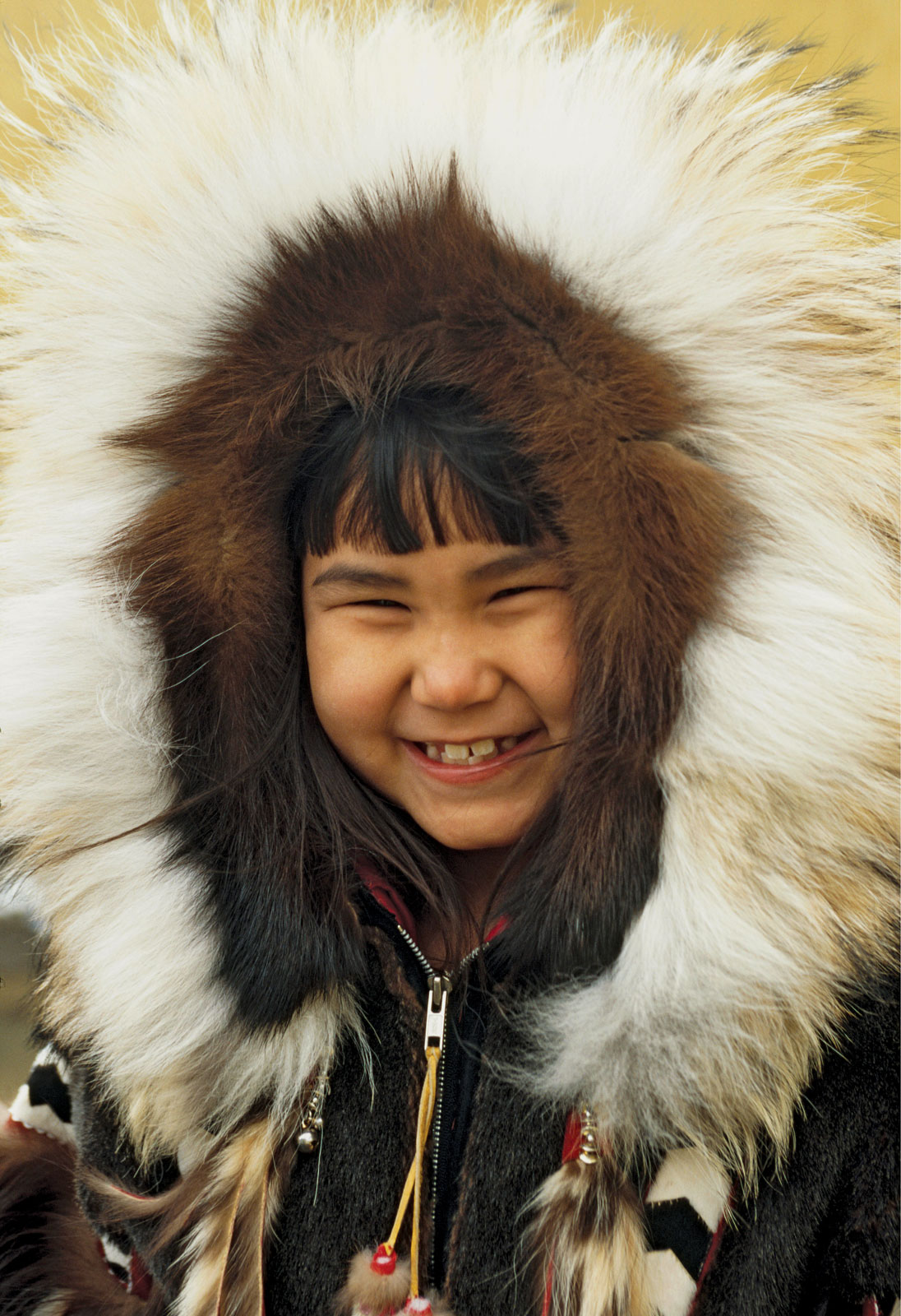  CHINKA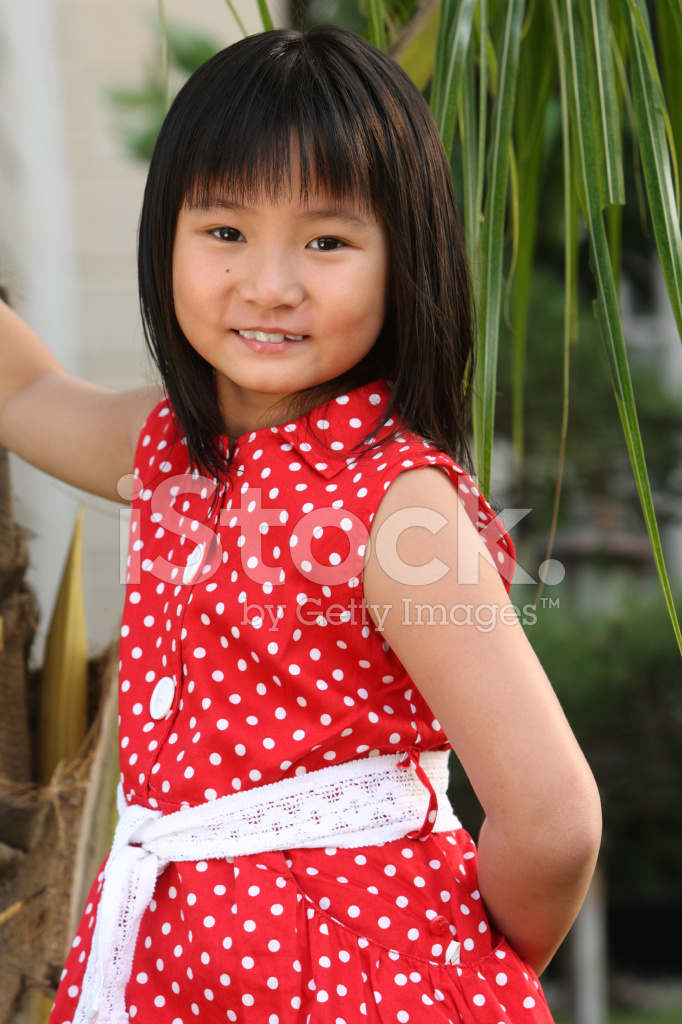 POLKA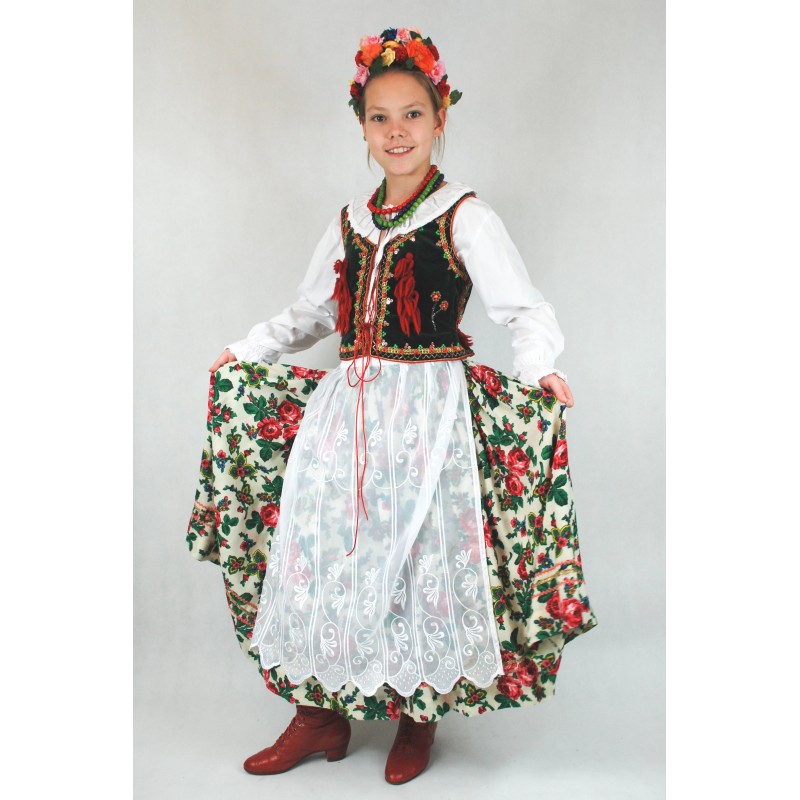 AFRYKAŃCZYK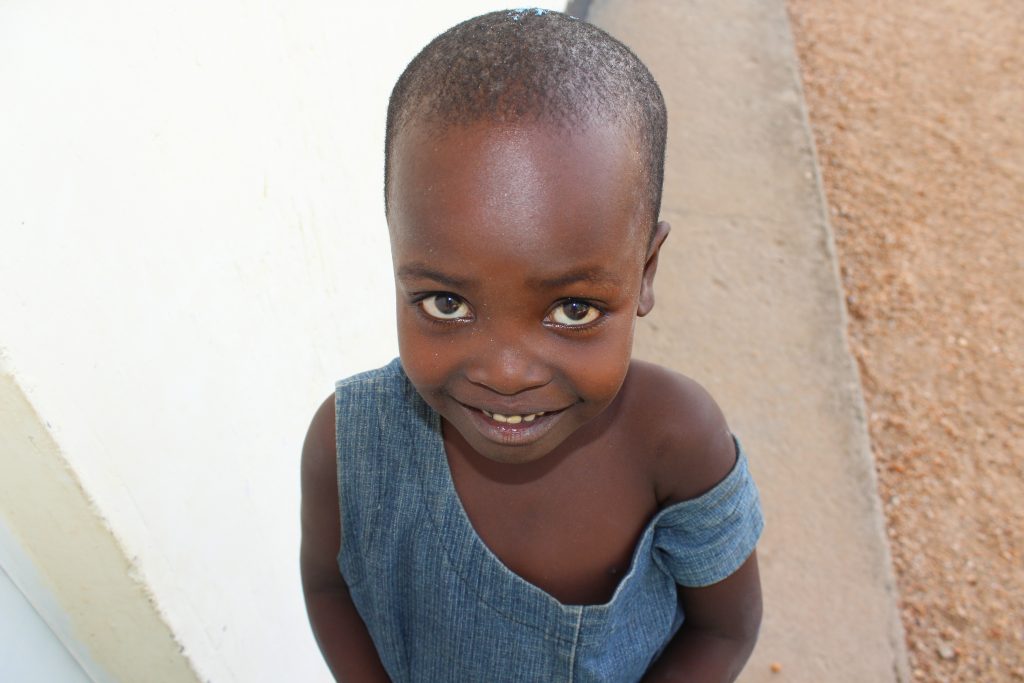 Sugerowana karta pracy dla 5-latków.Karta pracy s.56-57